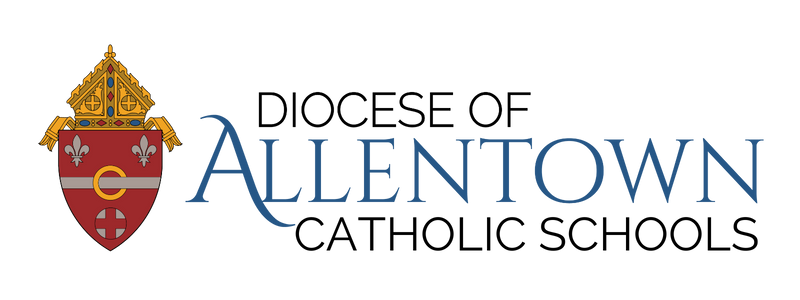 Marketing and Communications Plan TemplateValue PropositionRecruitmentWhere can you recruit students?Enrollment Funnel – Key TasksRecruitment TimelineRecruitment CalendarCommunication Planner 2022-2023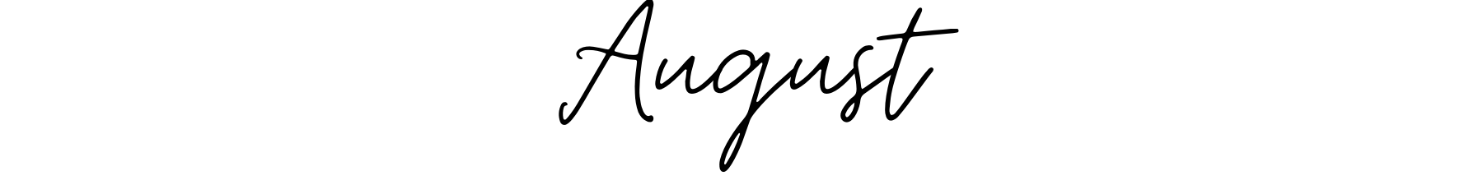 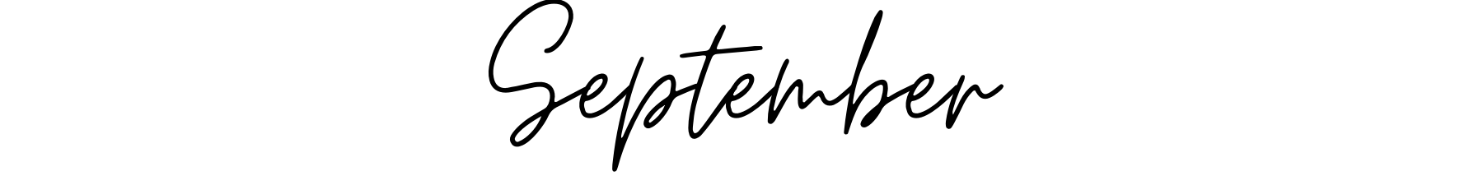 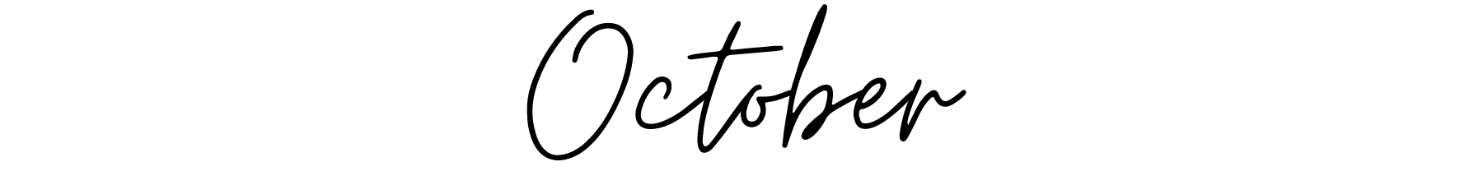 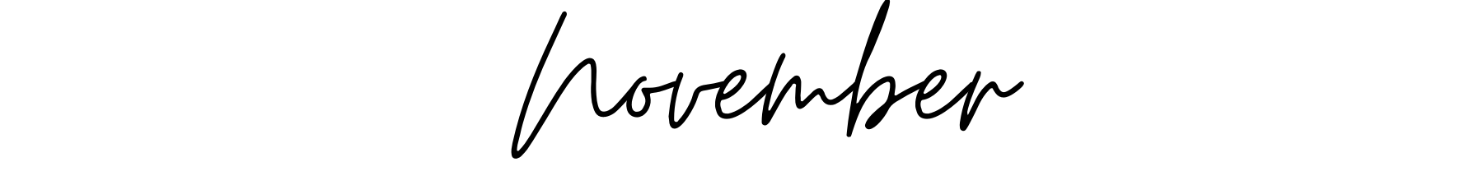 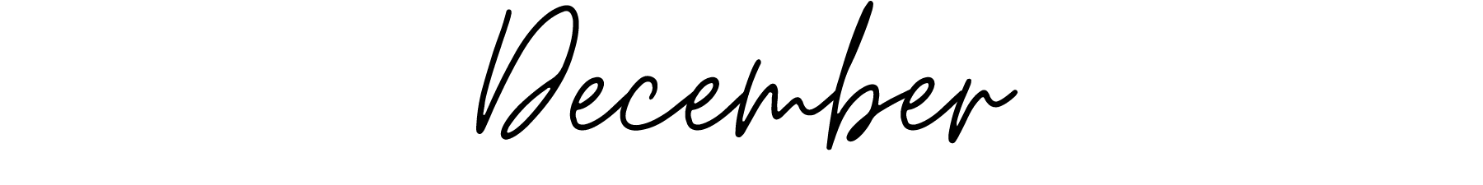 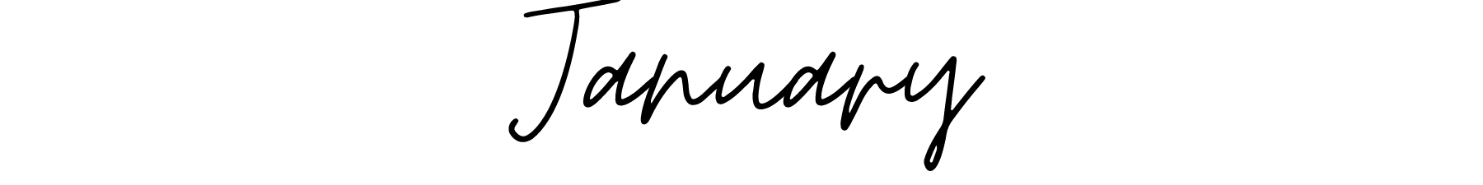 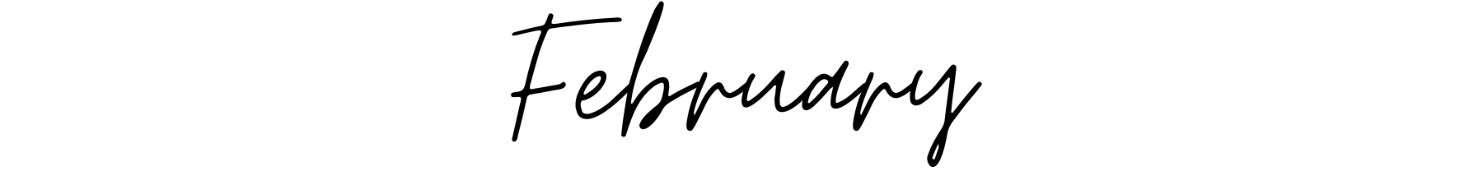 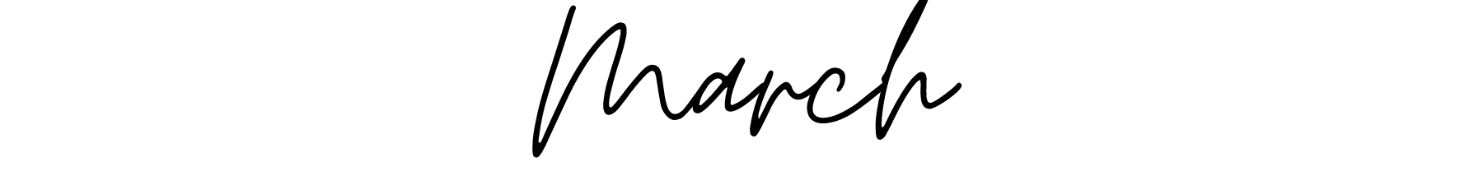 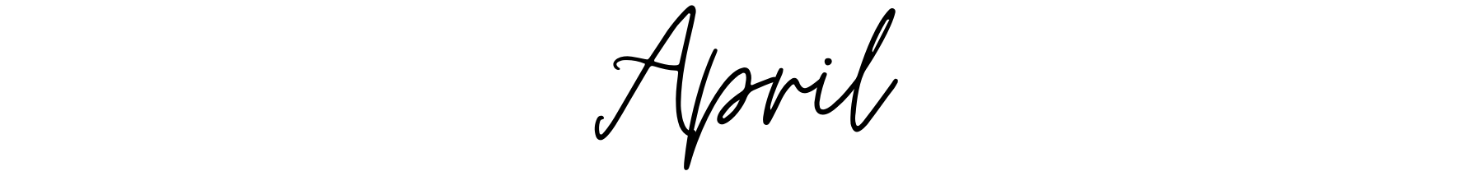 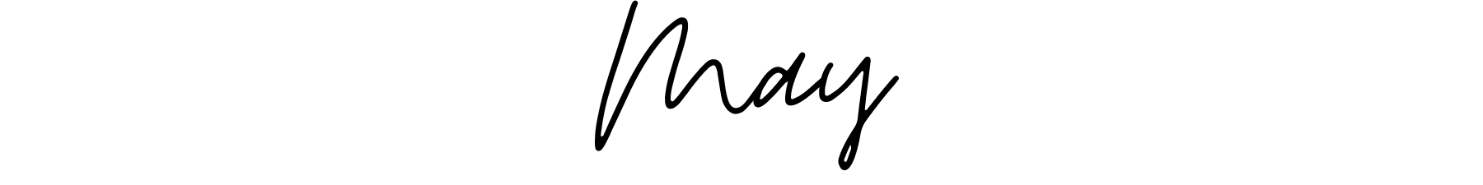 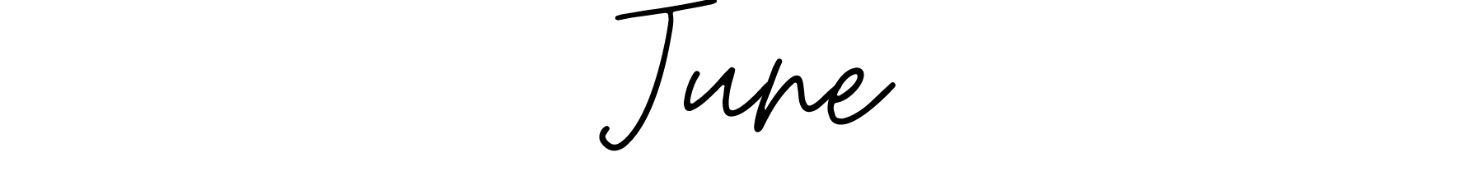 Mission & MinistryAcademic ProgramsStudent LifeEnvironmentFeaturesBenefitsCompetitive AdvantageUnique Value PropositionInternalExternalExamplesEvents on campusPre-KWord of mouth (parents)Parent / Student ambassador programsFuture siblingsLegacy studentsExamplesDigital Media marketing (Fb/Google)Yard SignsLocal parent FB groupsOutside childcares or early childhood programsKey TasksWho is responsibleStrategies / InformationWebsite InfoWebsite InquiryPhone Call ScriptProspect TrackingTour InformationTuition AssistanceRegistrationNew Family OrientationN.F. Follow-upAUGAUGAUGAUGSEPSEPSEPSEPOCTOCTOCTOCTNOVNOVNOVNOVDECDECDECDECJANJANJANJANFEBFEBFEBFEBMARMARMARMARAPRAPRAPRAPRMAYMAYMAYMAYJUNJUNJUNJUNJULJULJULJULFacebook/Instagram AdsGoogle Search AdsParent SurveyYard SignsParish CommunicationRegistration AnnouncementOpen HousePartner School VisitationOther Media (Streaming radio, tv)AugustAugustAugustAugustAugustAugustTarget MarketToolMessagingBudgetResponsible PartyTimelineAll MarketsGoogle Search AdsEnrollmentNew StudentsNew Student EventSocial / Welcoming eventSeptemberSeptemberSeptemberSeptemberSeptemberSeptemberTarget MarketToolMessagingBudgetResponsible PartyTimelineAll MarketsGoogle Search AdsEnrollmentNew FamiliesParent SurveyAsk how well they are orienting, thoughts on transitionAll MarketsGrandparent’s DayWord of mouth marketing / Donor cultivation All MarketsBulletin / EmailBack to SchoolOctoberOctoberOctoberOctoberOctoberOctoberTarget MarketToolMessagingBudgetResponsible PartyTimelineAll MarketsGoogle Search AdsEnrollmentAll MarketsFb/InstagramFall Open House5th & 6th GradeOn Campus EventPartner School VisitationParish CommunicationBulletins /  NewslettersFall open house infoAll MarketsPastor BreakfastParish-school connectionAll MarketsYard SignsFall Open HouseAll MarketsBulletin / EmailNewsNovemberNovemberNovemberNovemberNovemberNovemberTarget MarketToolMessagingBudgetResponsible PartyTimelineAll MarketsGoogle Search AdsEnrollmentAll MarketsFb/InstagramFall Open HouseCurrent FamiliesDiocesan SurveysHow’s it going?Current FamiliesEmail noticeRenewal RegistrationAll MarketsBulletin / EmailNewsDecemberDecemberDecemberDecemberDecemberDecemberTarget MarketToolMessagingBudgetResponsible PartyTimelineAll MarketsGoogle Search AdsEnrollmentAll MarketsFb/InstagramCatholic Schools weekAll MarketsStreaming or TV adsCatholic Schools weekParish CommunicationBulletins /  NewslettersStudent honors / open house infoPK & KSanta Breakfast w/ parentsParent bondingJanuaryJanuaryJanuaryJanuaryJanuaryJanuaryTarget MarketToolMessagingBudgetResponsible PartyTimelineAll MarketsGoogle Search AdsEnrollmentAll MarketsFb/InstagramCatholic Schools weekAll MarketsStreaming or TV adsCatholic Schools weekAll MarketsYard SignsCatholic Schools weekNew StudentsAcceptance DecisionsSend certificate or welcome packetAll MarketsBulletin / EmailCatholic Schools WeekAll MarketsOpen HouseSee what Catholic schools can offer your child – Focus on entry points (K. PK)FebruaryFebruaryFebruaryFebruaryFebruaryFebruaryTarget MarketToolMessagingBudgetResponsible PartyTimelineAll MarketsGoogle Search AdsEnrollmentCurrent FamiliesParent SurveyHow’s it going?Incoming Freshman / New StudentsAcceptance DecisionsSend certificate or welcome packetAll MarketsBulletin / EmailNews & EnrollmentPK & KSweetheart Breakfast – Valentine’s DayParent BondingMarchMarchMarchMarchMarchMarchTarget MarketToolMessagingBudgetResponsible PartyTimelineAll MarketsGoogle Search AdsEnrollmentAll MarketsBulletin / EmailNews & EnrollmentCurrent StudentsEmail / CallsRegistration Roundup – Follow up with parents who have not registeredAprilAprilAprilAprilAprilAprilTarget MarketToolMessagingBudgetResponsible PartyTimelineAll MarketsGoogle Search AdsEnrollmentAll MarketsFb/InstagramEnrollmentPKEaster Egg HuntMayMayMayMayMayMayTarget MarketToolMessagingBudgetResponsible PartyTimelineAll MarketsGoogle Search AdsEnrollmentAll MarketsFb/InstagramEnrollmentAll MarketsYard Signs8th Grade GraduatesJuneJuneJuneJuneJuneJuneTarget MarketToolMessagingBudgetResponsible PartyTimelineAll MarketsGoogle Search AdsEnrollmentAll MarketsFb/InstagramEnrollmentJulyJulyJulyJulyJulyJulyTarget MarketToolMessagingBudgetResponsible PartyTimelineAll MarketsGoogle Search AdsEnrollmentWeek of:DayEmailFacebookInstagramAdsAug 2922nd WeekOrdinary TimeMondayWelcome Back EmailAll pertinent InformationFirst Day PhotosFirst Day PhotosGoogle Search Ads - EnrollmentAug 2922nd WeekOrdinary TimeTuesdayFirst Week ExcitementFirst Week ExcitementGoogle Search Ads - EnrollmentAug 2922nd WeekOrdinary TimeWednesdayFirst Week ExcitementFirst Week ExcitementGoogle Search Ads - EnrollmentAug 2922nd WeekOrdinary TimeThursdayFirst Week ExcitementFirst Week ExcitementGoogle Search Ads - EnrollmentAug 2922nd WeekOrdinary TimeFridayParents: Here’s What’s Happening next weekTool: Smore, Constant Contact, Active Campaign, MailChimpFirst Week ExcitementFirst Week ExcitementGoogle Search Ads - EnrollmentAug 2922nd WeekOrdinary TimeWeekendFaculty Monday Memo-Live Doc with daily happenings, staff birthdays, celebratory messages, repeat announcements, subs and staff absencesSunday Gospel messageGoogle Search Ads - EnrollmentWeek of:DayEmailFacebookInstagramAdsSep 523rd WeekOrdinary TimeMondayGoogle Search Ads - EnrollmentSep 523rd WeekOrdinary TimeTuesdayNational Read a book day9/6Google Search Ads - EnrollmentSep 523rd WeekOrdinary TimeWednesdayGoogle Search Ads - EnrollmentSep 523rd WeekOrdinary TimeThursdayNativity of the Blessed Virgin MaryGoogle Search Ads - EnrollmentSep 523rd WeekOrdinary TimeFridayParents: Here’s What’s HappeningGoogle Search Ads - EnrollmentSep 523rd WeekOrdinary TimeWeekendFaculty Monday MemoWeekend ReadingsGoogle Search Ads - EnrollmentWeek of:DayEmailFacebookInstagramAds / EventsSep 1224th WeekOrdinary TimeMondayGoogle Search Ads - EnrollmentSep 1224th WeekOrdinary TimeTuesdayGoogle Search Ads - EnrollmentSep 1224th WeekOrdinary TimeWednesdayExultation of the CrossGoogle Search Ads - EnrollmentSep 1224th WeekOrdinary TimeThursdayGoogle Search Ads - EnrollmentSep 1224th WeekOrdinary TimeFridayParents: Here’s What’s HappeningGoogle Search Ads - EnrollmentSep 1224th WeekOrdinary TimeWeekendFaculty Monday MemoSunday Gospel messageGoogle Search Ads - EnrollmentWeek of:DayEmailFacebookInstagramAds / EventsSep 2626th WeekOrdinary TimeMondayGoogle Search Ads - EnrollmentSep 2626th WeekOrdinary TimeTuesdayGoogle Search Ads - EnrollmentSep 2626th WeekOrdinary TimeWednesdayGoogle Search Ads - EnrollmentSep 2626th WeekOrdinary TimeThursdayMichael, Gabriel & Raphael, ArchangelsGoogle Search Ads - EnrollmentSep 2626th WeekOrdinary TimeFridayParents: Here’s What’s HappeningSt. JeromeGoogle Search Ads - EnrollmentSep 2626th WeekOrdinary TimeWeekendFaculty Monday MemoSunday Gospel messageHoly Guardian Angels 10/2Google Search Ads - EnrollmentWeek of:DayEmailFacebookInstagramAds / EventsOct 327th WeekOrdinary TimeMondayMonth of the RosarySchool Custodian Appreciation Day (10/2)Google Search Ads - EnrollmentOct 327th WeekOrdinary TimeTuesdayNational Principal MonthSt. Francis of Assisi Google Search Ads - EnrollmentOct 327th WeekOrdinary TimeWednesdayGoogle Search Ads - EnrollmentOct 327th WeekOrdinary TimeThursdayGoogle Search Ads - EnrollmentOct 327th WeekOrdinary TimeFridayParents: October NewsletterSpiritual MessageUpcoming eventsSpecial News featureStudent highlightOur Lady of the RosaryGoogle Search Ads - EnrollmentOct 327th WeekOrdinary TimeWeekendFaculty Monday MemoSunday Gospel messageGoogle Search Ads - EnrollmentWeek of:DayEmailFacebookInstagramAds / EventsOct 1028th WeekOrdinary TimeMondayGoogle Search Ads - EnrollmentOct 1028th WeekOrdinary TimeTuesdayGoogle Search Ads - EnrollmentOct 1028th WeekOrdinary TimeWednesdayGoogle Search Ads - EnrollmentOct 1028th WeekOrdinary TimeThursdayGoogle Search Ads - EnrollmentOct 1028th WeekOrdinary TimeFridayParents: Here’s What’s HappeningGoogle Search Ads - EnrollmentOct 1028th WeekOrdinary TimeWeekendFaculty Monday MemoSunday Gospel messageGoogle Search Ads - EnrollmentWeek of:DayEmailFacebookInstagramAds / EventsOct 1729th WeekOrdinary TimeMondayGoogle Search Ads - EnrollmentOct 1729th WeekOrdinary TimeTuesdayGoogle Search Ads - EnrollmentOct 1729th WeekOrdinary TimeWednesdayGoogle Search Ads - EnrollmentOct 1729th WeekOrdinary TimeThursdayGoogle Search Ads - EnrollmentOct 1729th WeekOrdinary TimeFridayParents: Here’s What’s HappeningGoogle Search Ads - EnrollmentOct 1729th WeekOrdinary TimeWeekendFaculty Monday MemoSunday Gospel messageFirst Day of AutumnFeast of St. JP2Google Search Ads - EnrollmentWeek of:DayEmailFacebookInstagramAds / EventsOct 2430th WeekOrdinary TimeMondayGoogle Search Ads - EnrollmentOct 2430th WeekOrdinary TimeTuesdayGoogle Search Ads - EnrollmentOct 2430th WeekOrdinary TimeWednesdayGoogle Search Ads - EnrollmentOct 2430th WeekOrdinary TimeThursdayGoogle Search Ads - EnrollmentOct 2430th WeekOrdinary TimeFridayParents: Here’s What’s HappeningGoogle Search Ads - EnrollmentOct 2430th WeekOrdinary TimeWeekendFaculty Monday MemoSunday Gospel messageGoogle Search Ads - EnrollmentWeek of:DayEmailFacebookInstagramAds / EventsOct 3131st WeekOrdinary TimeMondayHalloweenGoogle Search Ads - EnrollmentOct 3131st WeekOrdinary TimeTuesdayAll-SaintsGoogle Search Ads - EnrollmentOct 3131st WeekOrdinary TimeWednesdayAll-SoulsGoogle Search Ads - EnrollmentOct 3131st WeekOrdinary TimeThursdayGoogle Search Ads - EnrollmentOct 3131st WeekOrdinary TimeFridayParents: November NewsletterSpiritual Message / All Saints / ThanksgivingUpcoming eventsSpecial News featureAlumni highlightGoogle Search Ads - EnrollmentOct 3131st WeekOrdinary TimeWeekendFaculty Monday MemoSunday Gospel messageGoogle Search Ads - EnrollmentWeek of:DayEmailFacebookInstagramAds / EventsNov 732nd WeekOrdinary TimeMondayGoogle Search Ads - EnrollmentNov 732nd WeekOrdinary TimeTuesdayGoogle Search Ads - EnrollmentNov 732nd WeekOrdinary TimeWednesdayGoogle Search Ads - EnrollmentNov 732nd WeekOrdinary TimeThursdayGoogle Search Ads - EnrollmentNov 732nd WeekOrdinary TimeFridayParents: Here’s What’s HappeningGoogle Search Ads - EnrollmentNov 732nd WeekOrdinary TimeWeekendFaculty Monday MemoSunday Gospel messageGoogle Search Ads - EnrollmentWeek of:DayEmailFacebookInstagramAds / EventsNov 1433rd WeekOrdinary TimeMondayGoogle Search Ads - EnrollmentNov 1433rd WeekOrdinary TimeTuesdayGoogle Search Ads - EnrollmentNov 1433rd WeekOrdinary TimeWednesdayEducational Support Professionals DaySt. Margaret of ScotlandGoogle Search Ads - EnrollmentNov 1433rd WeekOrdinary TimeThursdaySubstitute Appreciation DaySt. Elizabeth of HungaryGoogle Search Ads - EnrollmentNov 1433rd WeekOrdinary TimeFridayParents: Here’s What’s HappeningGoogle Search Ads - EnrollmentNov 1433rd WeekOrdinary TimeWeekendFaculty Monday MemoSunday Gospel messageWeek of:DayEmailFacebookInstagramAds / EventsNov 21Jesus Christ, King of the UniverseMondayGoogle Search Ads - EnrollmentNov 21Jesus Christ, King of the UniverseTuesdayGoogle Search Ads - EnrollmentNov 21Jesus Christ, King of the UniverseWednesdayGoogle Search Ads - EnrollmentNov 21Jesus Christ, King of the UniverseThursdayGoogle Search Ads - EnrollmentNov 21Jesus Christ, King of the UniverseFridayParents: Here’s What’s HappeningGoogle Search Ads - EnrollmentNov 21Jesus Christ, King of the UniverseWeekendFaculty Monday MemoSunday Gospel messageGoogle Search Ads - EnrollmentWeek of:DayEmailFacebookInstagramAds / EventsNov 28First Week of AdventMondayGoogle Search Ads - EnrollmentNov 28First Week of AdventTuesdayGoogle Search Ads - EnrollmentNov 28First Week of AdventWednesdayGoogle Search Ads - EnrollmentNov 28First Week of AdventThursdayGoogle Search Ads - EnrollmentNov 28First Week of AdventFridayParents: Here’s What’s HappeningGoogle Search Ads - EnrollmentNov 28First Week of AdventWeekendFaculty Monday MemoSunday Gospel messageGoogle Search Ads - EnrollmentWeek of:DayEmailFacebookInstagramAds / EventsDec 5Second Week of AdventMondayGoogle Search Ads - EnrollmentDec 5Second Week of AdventTuesdayGoogle Search Ads - EnrollmentDec 5Second Week of AdventWednesdayGoogle Search Ads - EnrollmentDec 5Second Week of AdventThursdayImmaculate ConceptionGoogle Search Ads - EnrollmentDec 5Second Week of AdventFridayDecember NewsletterAdvent MessageUpcoming eventsSpecial News featureFamily highlightGoogle Search Ads - EnrollmentDec 5Second Week of AdventWeekendFaculty Monday MemoSunday Gospel messageGoogle Search Ads - EnrollmentWeek of:DayEmailFacebookInstagramAds / EventsDec 12Third Week of AdventMondayOur Lady of GuadalupeGoogle Search Ads - EnrollmentDec 12Third Week of AdventTuesdayGoogle Search Ads - EnrollmentDec 12Third Week of AdventWednesdayGoogle Search Ads - EnrollmentDec 12Third Week of AdventThursdayGoogle Search Ads - EnrollmentDec 12Third Week of AdventFridayParents: Here’s What’s HappeningGoogle Search Ads - EnrollmentDec 12Third Week of AdventWeekendFaculty Monday MemoSunday Gospel messageGoogle Search Ads - EnrollmentWeek of:DayEmailFacebookInstagramAds / EventsDec 19Fourth Week of AdventMondayGoogle Search Ads - EnrollmentDec 19Fourth Week of AdventTuesdayGoogle Search Ads - EnrollmentDec 19Fourth Week of AdventWednesdayGoogle Search Ads - EnrollmentDec 19Fourth Week of AdventThursdayGoogle Search Ads - EnrollmentDec 19Fourth Week of AdventFridayParents: Christmas MessageGoogle Search Ads - EnrollmentDec 19Fourth Week of AdventWeekendFaculty Monday MemoSunday Gospel messageGoogle Search Ads - EnrollmentWeek of:DayEmailFacebookInstagramAds / EventsJan 2Christmas OctaveMondaySchool Board Appreciation MonthGoogle Search Ads - EnrollmentJan 2Christmas OctaveTuesdayGoogle Search Ads - EnrollmentJan 2Christmas OctaveWednesdayElizabeth Ann SetonGoogle Search Ads - EnrollmentJan 2Christmas OctaveThursdaySt. John NeumannGoogle Search Ads - EnrollmentJan 2Christmas OctaveFridayParents: January NewsletterSpiritual MessageUpcoming eventsCatholic Schools week scheduleTeacher highlightGoogle Search Ads - EnrollmentJan 2Christmas OctaveWeekendFaculty Monday MemoSunday Gospel messageGoogle Search Ads - EnrollmentWeek of:DayEmailFacebookInstagramAds / EventsJan 9First WeekOrdinary TimeMondayGoogle Search Ads - EnrollmentJan 9First WeekOrdinary TimeTuesdayGoogle Search Ads - EnrollmentJan 9First WeekOrdinary TimeWednesdayGoogle Search Ads - EnrollmentJan 9First WeekOrdinary TimeThursdayGoogle Search Ads - EnrollmentJan 9First WeekOrdinary TimeFridayParents: Here’s What’s HappeningGoogle Search Ads - EnrollmentJan 9First WeekOrdinary TimeWeekendFaculty Monday MemoSunday Gospel messageGoogle Search Ads - EnrollmentWeek of:DayEmailFacebookInstagramAds / EventsJan 162nd WeekOrdinary TimeMondayMLK Jr. DayGoogle Search Ads - EnrollmentJan 162nd WeekOrdinary TimeTuesdayGoogle Search Ads - EnrollmentJan 162nd WeekOrdinary TimeWednesdayGoogle Search Ads - EnrollmentJan 162nd WeekOrdinary TimeThursdayGoogle Search Ads - EnrollmentJan 162nd WeekOrdinary TimeFridayParents: Here’s What’s HappeningGoogle Search Ads - EnrollmentJan 162nd WeekOrdinary TimeWeekendSunday Gospel messageGoogle Search Ads - EnrollmentWeek of:DayEmailFacebookInstagramAds / EventsJan 233rd WeekOrdinary TimeMondayDay of Prayer for Unborn 1/22Google Search Ads - EnrollmentJan 233rd WeekOrdinary TimeTuesdayJan 24: Compliment DayGoogle Search Ads - EnrollmentJan 233rd WeekOrdinary TimeWednesdayGoogle Search Ads - EnrollmentJan 233rd WeekOrdinary TimeThursdayGoogle Search Ads - EnrollmentJan 233rd WeekOrdinary TimeFridayParents: Here’s What’s HappeningGoogle Search Ads - EnrollmentJan 233rd WeekOrdinary TimeWeekendFaculty Monday MemoSunday Gospel messageGoogle Search Ads - EnrollmentWeek of:DayEmailFacebookInstagramAds / EventsJan 304th WeekOrdinary TimeMondayGoogle Search Ads - EnrollmentJan 304th WeekOrdinary TimeTuesdayGoogle Search Ads - EnrollmentJan 304th WeekOrdinary TimeWednesdayGoogle Search Ads - EnrollmentJan 304th WeekOrdinary TimeThursdayFeb 2: Groundhog DayGoogle Search Ads - EnrollmentJan 304th WeekOrdinary TimeFridayParents: Here’s What’s HappeningGoogle Search Ads - EnrollmentJan 304th WeekOrdinary TimeWeekendFaculty Monday MemoSunday Gospel messageGoogle Search Ads - EnrollmentWeek of:DayEmailFacebookInstagramAds / EventsFeb 65th WeekOrdinary TimeMondaySchool Counselor Appreciation WeekGoogle Search Ads - EnrollmentFeb 65th WeekOrdinary TimeTuesdayBlack History MonthGoogle Search Ads - EnrollmentFeb 65th WeekOrdinary TimeWednesdayGoogle Search Ads - EnrollmentFeb 65th WeekOrdinary TimeThursdayGoogle Search Ads - EnrollmentFeb 65th WeekOrdinary TimeFridayParents: February NewsletterSpiritual MessageUpcoming eventsSpecial News featureStudent highlightFeb 11: International Day of Women and Girls in ScienceGoogle Search Ads - EnrollmentFeb 65th WeekOrdinary TimeWeekendFaculty Monday MemoSunday Gospel messageGoogle Search Ads - EnrollmentWeek of:DayEmailFacebookInstagramAds / EventsFeb 136th WeekOrdinary TimeMondayGoogle Search Ads - EnrollmentFeb 136th WeekOrdinary TimeTuesdayGoogle Search Ads - EnrollmentFeb 136th WeekOrdinary TimeWednesdayGoogle Search Ads - EnrollmentFeb 136th WeekOrdinary TimeThursdayGoogle Search Ads - EnrollmentFeb 136th WeekOrdinary TimeFridayParents: Here’s What’s HappeningFeb 17: Random Act of Kindness DayGoogle Search Ads - EnrollmentFeb 136th WeekOrdinary TimeWeekendFaculty Monday MemoSunday Gospel messageGoogle Search Ads - EnrollmentWeek of:DayEmailFacebookInstagramAds / EventsFeb 207th WeekOrdinary TimeMondayPresidents’ DayGoogle Search Ads - EnrollmentFeb 207th WeekOrdinary TimeTuesdayGoogle Search Ads - EnrollmentFeb 207th WeekOrdinary TimeWednesdayChair of St. PeterGoogle Search Ads - EnrollmentFeb 207th WeekOrdinary TimeThursdayGoogle Search Ads - EnrollmentFeb 207th WeekOrdinary TimeFridayParents: Here’s What’s HappeningGoogle Search Ads - EnrollmentFeb 207th WeekOrdinary TimeWeekendFaculty Monday MemoSunday Gospel messageGoogle Search Ads - EnrollmentWeek of:DayEmailFacebookInstagramAds / EventsFeb 27First Week of LentMondayGoogle Search Ads - EnrollmentFeb 27First Week of LentTuesdayGoogle Search Ads - EnrollmentFeb 27First Week of LentWednesdayGoogle Search Ads - EnrollmentFeb 27First Week of LentThursdayRead Across America DayGoogle Search Ads - EnrollmentFeb 27First Week of LentFridayParents: Here’s What’s HappeningGoogle Search Ads - EnrollmentFeb 27First Week of LentWeekendFaculty Monday MemoSunday Gospel messageGoogle Search Ads - EnrollmentWeek of:DayEmailFacebookInstagramAds / EventsMar 6Second Week of LentMondayWomen’s History MonthMusic in Our Schools MonthGoogle Search Ads - EnrollmentMar 6Second Week of LentTuesdayGoogle Search Ads - EnrollmentMar 6Second Week of LentWednesdayGoogle Search Ads - EnrollmentMar 6Second Week of LentThursdayGoogle Search Ads - EnrollmentMar 6Second Week of LentFridayParents: March NewsletterSpiritual MessageUpcoming eventsSpecial News featureAlumni highlightGoogle Search Ads - EnrollmentMar 6Second Week of LentWeekendFaculty Monday MemoSunday Gospel messageGoogle Search Ads - EnrollmentWeek of:DayEmailFacebookInstagramAds / EventsMar 13Third Week of LentMondayGoogle Search Ads - EnrollmentMar 13Third Week of LentTuesdayPi DayGoogle Search Ads - EnrollmentMar 13Third Week of LentWednesdayGoogle Search Ads - EnrollmentMar 13Third Week of LentThursdayGoogle Search Ads - EnrollmentMar 13Third Week of LentFridayParents: Here’s What’s HappeningSt. Patrick’s DayGoogle Search Ads - EnrollmentMar 13Third Week of LentWeekendFaculty Monday MemoSunday Gospel messageFeast of St. Joseph 3/19Google Search Ads - EnrollmentWeek of:DayEmailFacebookInstagramAds / EventsMar 20Fourth Week of LentMondayFirst Day of SpringVery Hungry Caterpillar DayGoogle Search Ads - EnrollmentMar 20Fourth Week of LentTuesdayGoogle Search Ads - EnrollmentMar 20Fourth Week of LentWednesdayGoogle Search Ads - EnrollmentMar 20Fourth Week of LentThursdayGoogle Search Ads - EnrollmentMar 20Fourth Week of LentFridayParents: Here’s What’s HappeningGoogle Search Ads - EnrollmentMar 20Fourth Week of LentWeekendFaculty Monday MemoSunday Gospel messageFeast of the AnnunciationGoogle Search Ads - EnrollmentWeek of:DayEmailFacebookInstagramAds / EventsMar 27Fifth Week of LentMondayGoogle Search Ads - EnrollmentMar 27Fifth Week of LentTuesdayGoogle Search Ads - EnrollmentMar 27Fifth Week of LentWednesdayGoogle Search Ads - EnrollmentMar 27Fifth Week of LentThursdayGoogle Search Ads - EnrollmentMar 27Fifth Week of LentFridayParents: Here’s What’s HappeningGoogle Search Ads - EnrollmentMar 27Fifth Week of LentWeekendFaculty Monday MemoSunday Gospel messageGoogle Search Ads - EnrollmentWeek of:DayEmailFacebookInstagramAds / EventsApr 3Holy WeekMondayNational Assistant Principal WeekFinancial Literacy MonthMath Awareness MonthPoetry MonthGoogle Search Ads - EnrollmentApr 3Holy WeekTuesdaySchool Librarian Appreciation DayGoogle Search Ads - EnrollmentApr 3Holy WeekWednesdayGoogle Search Ads - EnrollmentApr 3Holy WeekThursdayGoogle Search Ads - EnrollmentApr 3Holy WeekFridayParents: April NewsletterSpiritual MessageUpcoming eventsSpecial News featureAlumni highlightGoogle Search Ads - EnrollmentApr 3Holy WeekWeekendFaculty Monday MemoSunday Gospel messageGoogle Search Ads - EnrollmentWeek of:DayEmailFacebookInstagramAds / EventsApr 10Easter OctaveMondayGoogle Search Ads - EnrollmentApr 10Easter OctaveTuesdayGoogle Search Ads - EnrollmentApr 10Easter OctaveWednesdayGoogle Search Ads - EnrollmentApr 10Easter OctaveThursdayGoogle Search Ads - EnrollmentApr 10Easter OctaveFridayParents: Here’s What’s HappeningGoogle Search Ads - EnrollmentApr 10Easter OctaveWeekendFaculty Monday MemoSunday Gospel messageGoogle Search Ads - EnrollmentWeek of:DayEmailFacebookInstagramAds / EventsApr 172nd Week of EasterMondayGoogle Search Ads - EnrollmentApr 172nd Week of EasterTuesdayGoogle Search Ads - EnrollmentApr 172nd Week of EasterWednesdayGoogle Search Ads - EnrollmentApr 172nd Week of EasterThursdayVolunteer Recognition DayGoogle Search Ads - EnrollmentApr 172nd Week of EasterFridayParents: Here’s What’s HappeningEarth Day (4/22)Google Search Ads - EnrollmentApr 172nd Week of EasterWeekendFaculty Monday MemoSunday Gospel messageGoogle Search Ads - EnrollmentWeek of:DayEmailFacebookInstagramAds / EventsApr 243rd Week of EasterMondayApr 243rd Week of EasterTuesdaySchool Bus Driver Appreciation DayApr 243rd Week of EasterWednesdayAdministrative Assistant DayApr 243rd Week of EasterThursdayApr 243rd Week of EasterFridayParents: Here’s What’s HappeningApr 243rd Week of EasterWeekendFaculty Monday MemoSunday Gospel messageCatherine of SienaWeek of:DayEmailFacebookInstagramAds / EventsMay 14th Week of EasterMondaySchool Principal DayTeach Appreciation WeekSt. Joseph the WorkerGoogle Search Ads - EnrollmentMay 14th Week of EasterTuesdayGoogle Search Ads - EnrollmentMay 14th Week of EasterWednesdayGoogle Search Ads - EnrollmentMay 14th Week of EasterThursdayStar Wars DayGoogle Search Ads - EnrollmentMay 14th Week of EasterFridayParents: Here’s What’s HappeningSpiritual MessageUpcoming eventsSpecial News featureFamily highlightSchool Lunch Hero DayCinco de MayoGoogle Search Ads - EnrollmentMay 14th Week of EasterWeekendFaculty Monday MemoSunday Gospel messageGoogle Search Ads - EnrollmentWeek of:DayEmailFacebookInstagramAds / EventsMay 85th Week of EasterMondayGoogle Search Ads - EnrollmentMay 85th Week of EasterTuesdayGoogle Search Ads - EnrollmentMay 85th Week of EasterWednesdaySchool Nurse DayGoogle Search Ads - EnrollmentMay 85th Week of EasterThursdayGoogle Search Ads - EnrollmentMay 85th Week of EasterFridayParents: Here’s What’s HappeningGoogle Search Ads - EnrollmentMay 85th Week of EasterWeekendFaculty Monday MemoSunday Gospel messageGoogle Search Ads - EnrollmentWeek of:DayEmailFacebookInstagramAds / EventsMay 156th Week of EasterMondayGoogle Search Ads - EnrollmentMay 156th Week of EasterTuesdayGoogle Search Ads - EnrollmentMay 156th Week of EasterWednesdayGoogle Search Ads - EnrollmentMay 156th Week of EasterThursdayGoogle Search Ads - EnrollmentMay 156th Week of EasterFridayParents: Here’s What’s HappeningGoogle Search Ads - EnrollmentMay 156th Week of EasterWeekendFaculty Monday MemoSunday Gospel messageGoogle Search Ads - EnrollmentWeek of:DayEmailFacebookInstagramAds / EventsMay 227th Week of EasterMondayGoogle Search Ads - EnrollmentMay 227th Week of EasterTuesdayGoogle Search Ads - EnrollmentMay 227th Week of EasterWednesdayGoogle Search Ads - EnrollmentMay 227th Week of EasterThursdayGoogle Search Ads - EnrollmentMay 227th Week of EasterFridayParents: Here’s What’s HappeningGoogle Search Ads - EnrollmentMay 227th Week of EasterWeekendFaculty Monday MemoSunday Gospel messageGoogle Search Ads - EnrollmentWeek of:DayEmailFacebookInstagramAds / EventsMay 298th WeekOrdinary TimeMondayMemorial DayGoogle Search Ads - EnrollmentMay 298th WeekOrdinary TimeTuesdayGoogle Search Ads - EnrollmentMay 298th WeekOrdinary TimeWednesdayGoogle Search Ads - EnrollmentMay 298th WeekOrdinary TimeThursdayGoogle Search Ads - EnrollmentMay 298th WeekOrdinary TimeFridayParents: Here’s What’s HappeningGoogle Search Ads - EnrollmentMay 298th WeekOrdinary TimeWeekendFaculty Monday MemoSunday Gospel messageGoogle Search Ads - EnrollmentWeek of:DayEmailFacebookInstagramAds / EventsJun 59th WeekOrdinary TimeMondayGoogle Search Ads - EnrollmentJun 59th WeekOrdinary TimeTuesdayGoogle Search Ads - EnrollmentJun 59th WeekOrdinary TimeWednesdayGoogle Search Ads - EnrollmentJun 59th WeekOrdinary TimeThursdayGoogle Search Ads - EnrollmentJun 59th WeekOrdinary TimeFridayParents: June NewsletterGoogle Search Ads - EnrollmentJun 59th WeekOrdinary TimeWeekendSunday Gospel messageSacred Heart of Jesus 6/16Google Search Ads - Enrollment